СП OOO Ахангаранский Трубный Металлургический Завод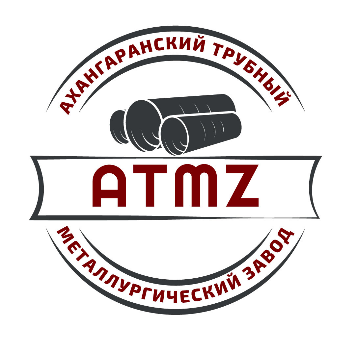 Ташкентская область, город Ахангаран, Промзона-2  email: metall.products@mail.ru  телефон: +998933935710 ОКПО 27400213  ОКЭД 25990 ИНН 305136127Р/сч  20214000400814530001, ТГФ Асака банк МФО 00416_________________________________________________________________________________________